PRILOGA K DIPLOMI – VLOGA ZA VPIS DODATNIH INFORMACIJ O ŠTUDENTU, POVEZANIH S ŠTUDIJEM
Podpisan-i/-a prosim, da se mi v prilogo k diplomi vnesejo naslednje aktivnosti, povezane s študijem:
dodatni opravljeni izpiti (dokazilo: izpis iz AIPS-a ali drugo ustrezno dokazilo):pridobljeni certifikati (dokazilo: kopija certifikata):udeležba na študentskih tekmovanjih (dokazilo: potrdilo o udeležbi na tekmovanju): sodelovanje v študentskih projektih (dokazilo: potrdilo o sodelovanju na projektu):študentske nagrade ali priznanja (dokazilo: kopija prejete nagrade ali priznanja):opravljanje funkcije tutor-ja/-ke študent-a/-ke ali študent-a/-ke demonstrator-ja/-ke (dokazilo: sklep o imenovanju):študijske izmenjave (Erasmus, CEEPUS, Leonardo da Vinci, IAESTE, AISEC, …), (dokazilo: potrdilo Erasmus koordinatorja ali druge ustrezne osebe):bibliografija (dokazilo: izpis iz COBISS-a):dodatno praktično usposabljanje s študijskega področja študent-a/-ke (dokazilo: potrdilo koordinatorja prakse ali druge ustrezne osebe oz. institucija):V/Na   dne 	                                     __________________________________                                                					                           (podpis študent-a/-ke)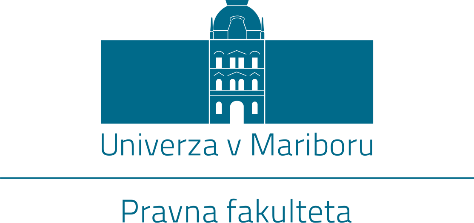 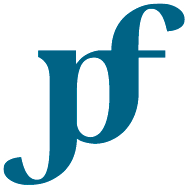 Mladinska 92000 Maribor
Ime in priimek: 
Vpisna številka: Naslov stalnega bivališča: 
Telefon: 
Vrsta študija:                           B1                  B2                    B3Študijski program:                  PRAVO             EVROPSKE PRAVNE ŠTUDIJE